Самый близкий и надежный для подростка человек – родитель.Ваш подрастающий ребенок так же, как и в детстве нуждается:*В ваших объятиях*Уважении и понимании*В признании его успехов*Принятии его личностиНе менее важно*Думайте хорошо о себе, заботьтесь о себе*Вы нуждаетесь в объятиях не менее чем дети*Вам нужно смеяться и плакать* Вам можно иногда выходить из себя, быть выслушанным, понятым – это так же поддержка для вас.Когда Вы сможете делать иногда некоторый из этих вещей, вы станете неоценимым союзником у юной особы.Марион РиксркОбращение к родителям.- В общении с подростком придерживайтесь позитивного стиля, отмечайте все его успехи, гордитесь достижениями,но не захваливайте.- Сохраняйте теплый эмоциональный контакт с подростком.- Избегайте психологического подавления, ограничений, унижений подростка, особенно при его друзьях.- Будьте в курсе его интересов, увлечений, круга общения.-Слушайте  его рассуждения о его увлечениях, впечатлениях, эмоциях, с чем он готов делиться- Поддерживайте его выбор  и  регулярность занятий.Любые навыки  и умения закрепляются при регулярном занятии, требуют  закреплений.*Позволяйте им исследовать (даже если… это иногда вас пугает)*Рассчитывайте только на лучшее от детей. Они сделают все посильное, чтобы доказать что вы правы.*Получайте удовольствие от детей и не беспокойтесь так много. Быть с ними – это привилегия.- Доверяйте его способностям и возможностям. Не уставайте поддерживать словами: «У тебя все получится, ты можешь». Так  мы формируем настойчивость и упорство.- Стремитесь к четкому распределению обязанностей в семье. - Формулируйте свои требования  в форме обращений за помощью как к взрослому. В случае игнорирования, сохраняйте спокойствие и акцентируйте внимание на важность выполнения для всех членов семьи.- Передавайте ответственность ему за порученные дела, за его поведение, за него ему самому.Памятка для родителей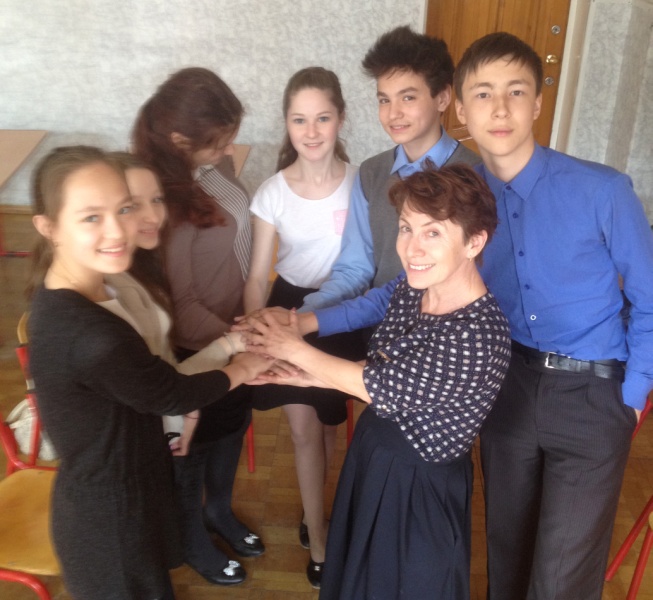 Разработана Загретдиновой Гузель ФаритовнойПедагогом психологом высшей категории МАОУ «Лицей № 155»Уфа 2016